RAVENNA GOLDEN RELEASES NEW SINGLE “EXPENSIVE CITY”ALONGSIDE OFFICIAL MUSIC VIDEOPRODUCED BY DYLAN BRADY OF 100 GECS LISTEN TO “EXPENSIVE CITY” + WATCH THE MUSIC VIDEO HEREOUT TODAY VIA BIG BEAT RECORDS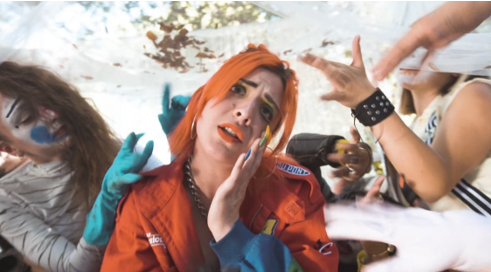 DOWNLOAD PRESS PHOTOS HERESinger/songwriter Ravenna Golden follows her Big Beat Records debut single “R U Joking” and punchy “Girlfriend Sucks” with her latest single “Expensive City” – an ode to those hustling to turn their dreams into a reality. Watch the music video HERE. “Expensive City” was written from a vulnerable place for Ravenna, a time when she felt like giving up hope that she’d succeed in doing what she loved. According to Ravenna, that feeling serves its purpose when a great song comes out of it. She hopes to remind fans that, even when things are not going your way, you can have fun within the frustrations of daily life.Ravenna Golden’s story starts in the suburbs of St. Louis, soaking up the sun and diverse sounds of Blink 182, Green Day, MGMT, Bruno Mars, Lil Wayne and Elliot Smith. After taking a poetry class in high school, she set verses to melodies and recorded a demo on a lark. Freshman year of college, she sent the songs to her old friend Dylan Brady who insisted Golden work on a full-length album. Fast forward to now and Ravenna is a founding member of the Hella and Cake Pop crews and a leader in crafting a unique sound and stealing center stage in the minds of kids and critics alike. Weaving fibers of pop-punk, indie rock and electronic mayhem into a vibrant fabric of original noise, she creates a blistering energy that explodes with life and sweat on stage. In 2015, Ravenna gave birth to Girl Gone Wild, an 11-track trip through toxic relationships, party scenes, introspectiveness, existentialism, glitter and gore. Soft ballads are sandwiched between harsh-hitting electro-pop beats and toy synths. It’s a little bit bubblegum with a whole lot of bite, and the process of its creation proved to Golden that music was her destiny - especially performing on stage. Things bubbled from there into a tight string of singles, each song exploring a different shade of personality. It boiled over with 2018 single “7th Grade,” a guitar-driven sing-along ripped straight from the summer of 2001. Since then, she’s collaborated with WHIPPED CREAM and Perto on “IDFC”, chillpill on his remix of “FUCK THE CLUB," and 6 songs on the Cake Pop 2 album, among others. She made her Big Beat Records debut with “R U Joking” in May 2021. This is just the beginning for Ravenna Golden, stay tuned for much more to come.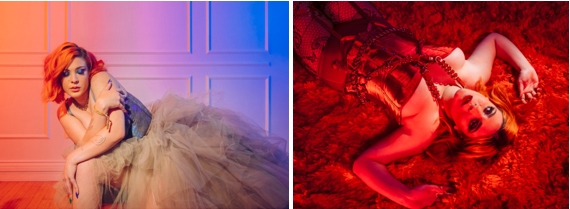 CONNECT WITH RAVENNA GOLDENInstagram | Spotify | Twitter | FacebookFOR MORE INFORMATION:Paige.Rosoff@atlanticrecords.comAtlantic Records | Big Beat Records 